                                                               Paul Klee - SenecioI think the face was a happy face. I think this because the colours  are bright and happy and make me feel cheerful.I also think it could be a sad face if you did in dark and gloomy colours. Because dark and gloomy colours make me sad and can come across as angry colours.On the next page is my version of the face.  I have given her rose red cheeks, dark red eyes and a blue mouth.  The reason I did this is because some artists may choose to do something like this in an “abstract" painting.In my painting, I think her mood is confused, because there is a lot of confusion around us right now, but I have used bright colours so that the face is still cheerful.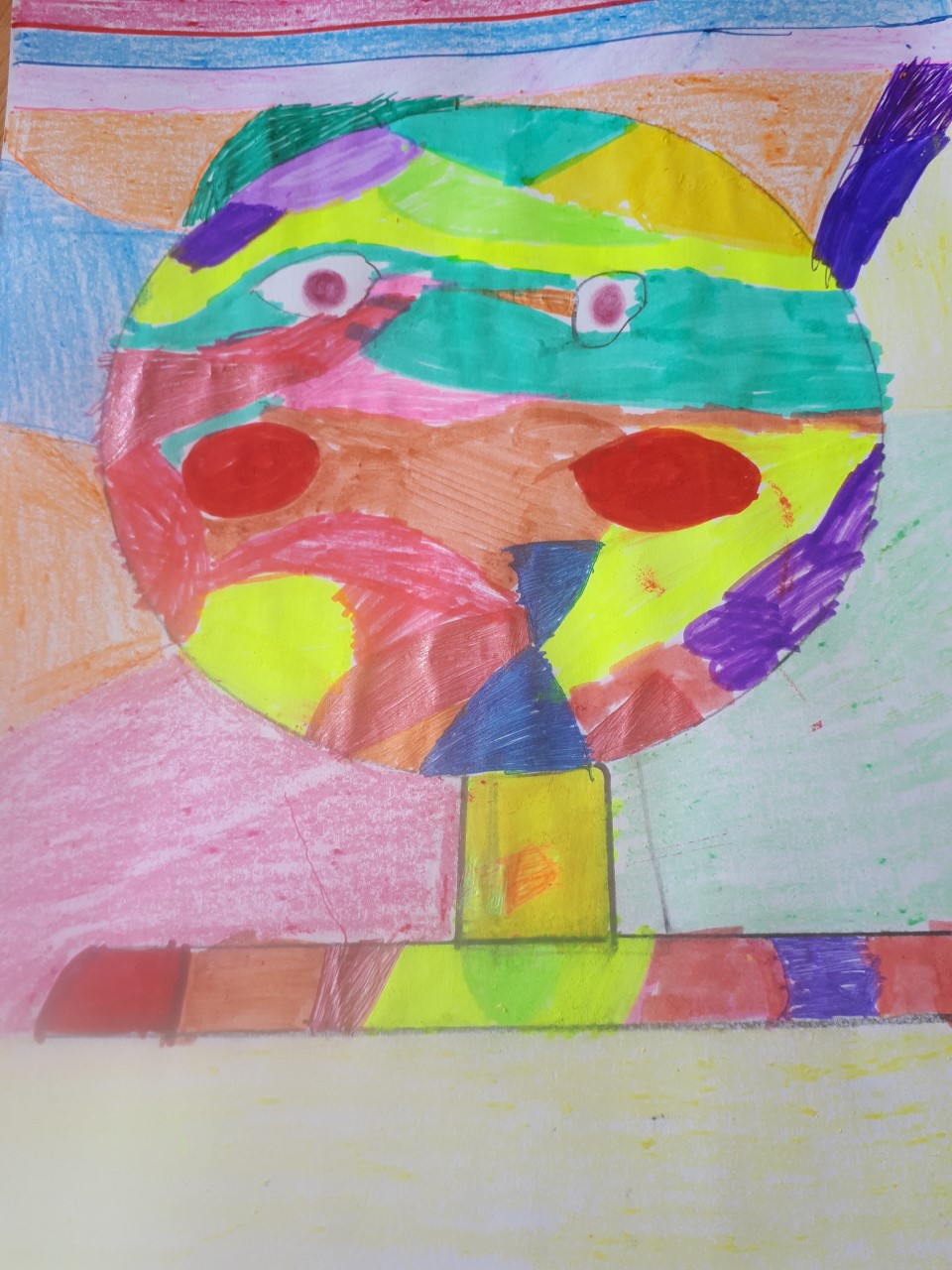 